ИНФОРМАЦИЯо проведении Дня неизвестного солдатаМКОУ «Розгребельская СОШ» 3 декабря 2014 года                                   «Нет в России семьи такой, где б не памятен был свой герой…» Впервые 3 декабря 2014 года в России установлена новая памятная историческая дата – ДЕНЬ НЕИЗВЕСТНОГО СОЛДАТА,3 декабря 1966 года, в честь 25-ой годовщины разгрома немецких войск под Москвой, прах неизвестных советских воинов братской могилы, расположенной на 41 км Ленинградского шоссе, перезахоронен у Кремлёвской стены Александровского парка. Законом увековечивается память, воинская доблесть и бессмертный подвиг советских и российских воинов, погибших в боевых действиях на территории страны или за её пределами, чьё имя осталось НЕИЗВЕСТНЫМ. Мероприятия в МКОУ «Розгребельская СОШ» проводились  с 27 ноября по 3 декабря 2014 года. Информация о проведении в МКОУ «Розгребельская СОШ» памятной даты – День Неизвестного Солдата размещена на школьном сайте школы www.rozgrebli.ruДиректор школы   Сухорукова Н.Н.                                                                 Заместитель директора по ВР   Мещерская Н.В.                                                                                                                                                 04.12.2014Фото отчет о проведении в МКОУ «Розгребельская СОШ» памятной даты – День Неизвестного Солдата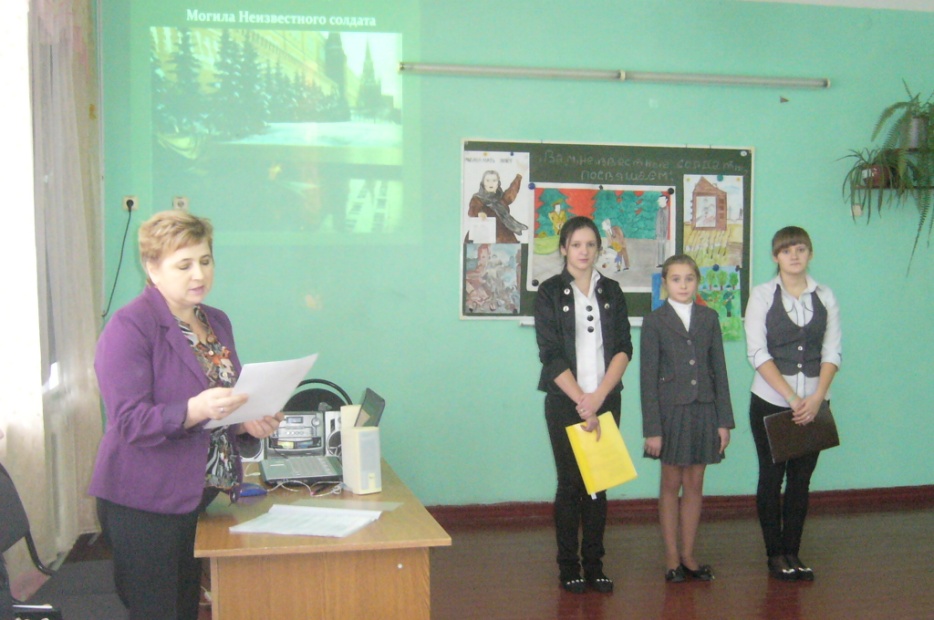 Общешкольное мероприятие  в 1-11 классах «Вам, неизвестные солдаты, посвящаем».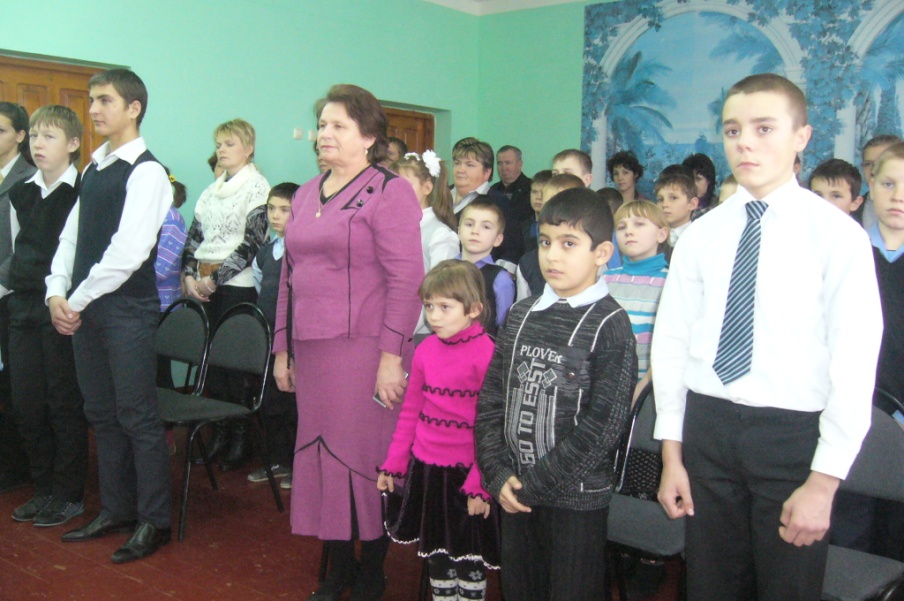                                                                                                          Минута молчания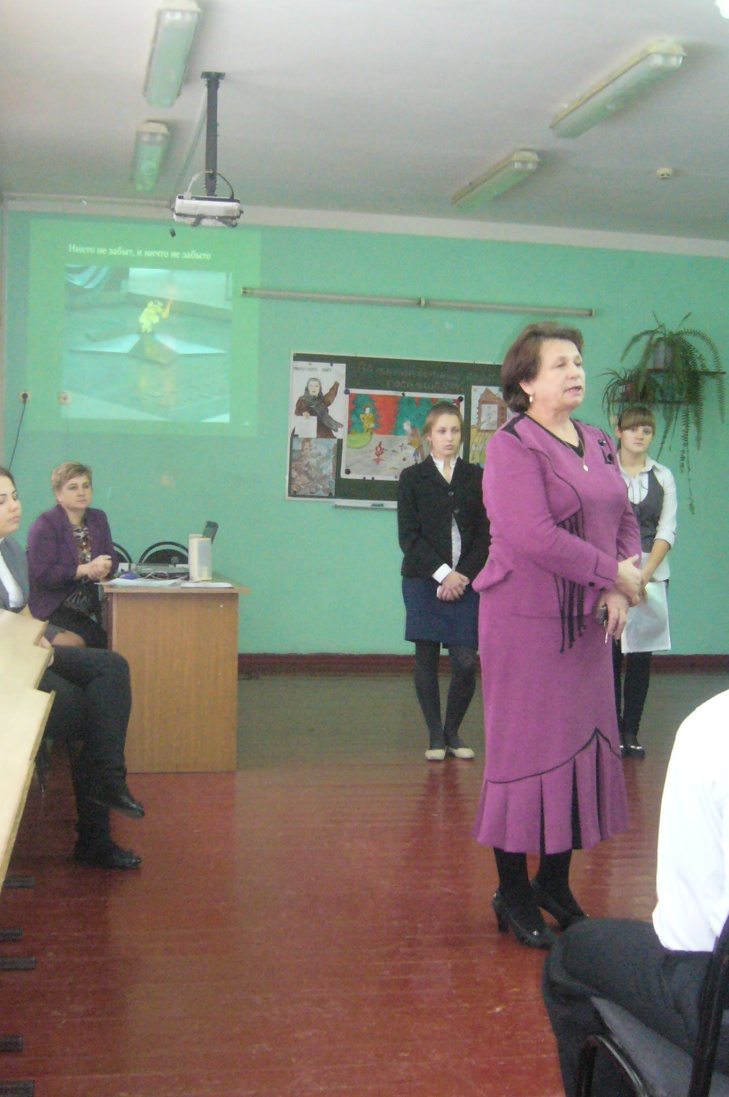 Выступление директора школы Сухоруковой Нины Никитичны.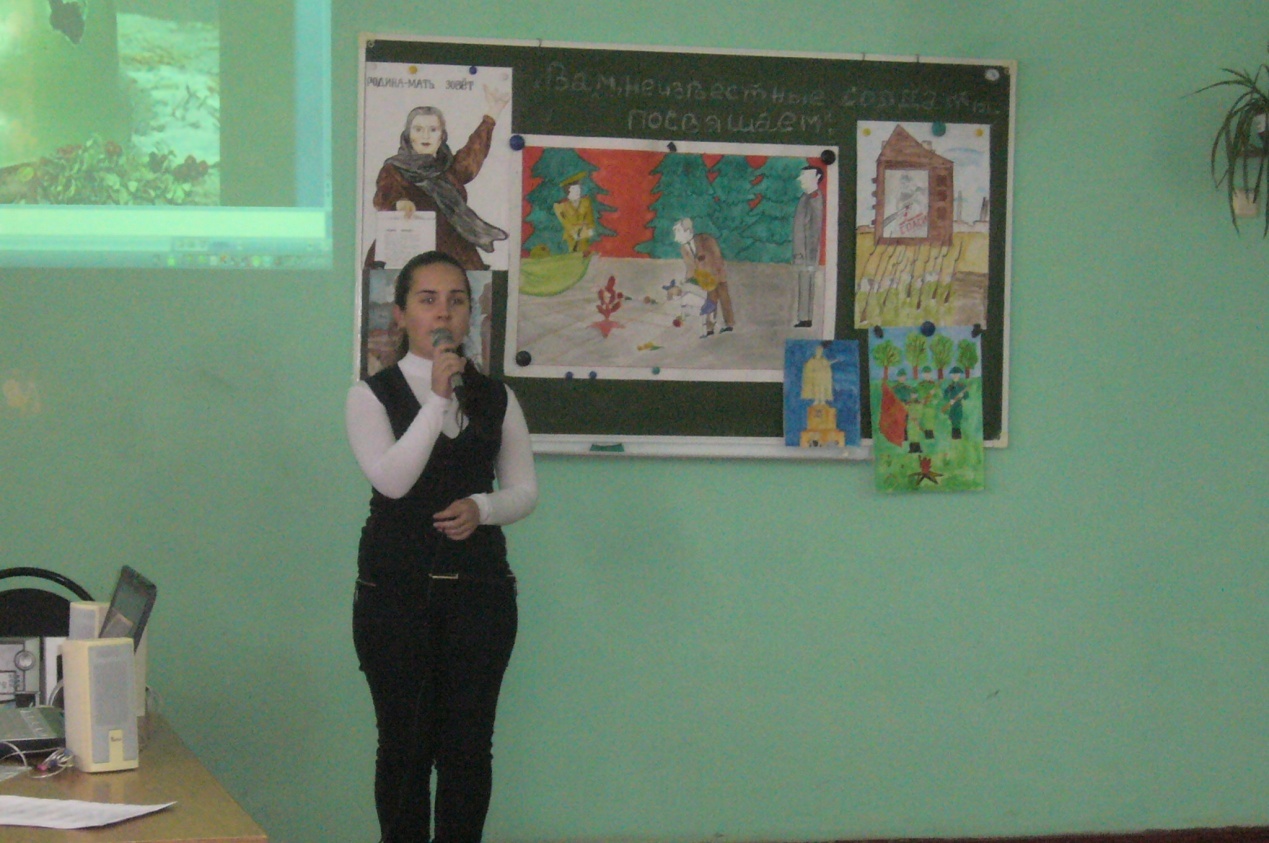 Песня «Обелиск» в исполнении ученицы 9 класса Тетеревой Маргариты.№Название мероприятияДатаКлассОтветственный1.Оформление стенда «Героями славится Россия». 03.12.2014 г.1-11Зам. директора по ВР    Мещерская Н.В.                                                                                          2.Проведение  классных часов  на тему «О неизвестном солдате».01.12.- 03.12 2014 г.1-11 Классные руководители4. «Вам, неизвестные солдаты, посвящаем».Конкурс стихов и песен о неизвестном солдате03.12. 2014 г.Зам. директора по ВР  Мещерская Н.В.                                              5.Выставка  рисунков «Памятник неизвестному солдату».05-09.12.2014 г.1-8 Учитель ИЗО Мезенцева Т.И.Классные руководители 